Муниципальное бюджетное учреждение дополнительного образования«Станция юных туристов города Челябинска»21 апреля 2019 г.                г. Челябинск, на территории МАОУ «СОШ №62 г. Челябинска»Первенство г. Челябинска по спортивному туризму в дисциплине «дистанция – пешеходная»3 класс 
Протяженность дистанции – 800 м 
Количество этапов – 5
1 Круг
Расстояние до этапа: 30 м.
Расстояние до следующего этапа: 20 м. 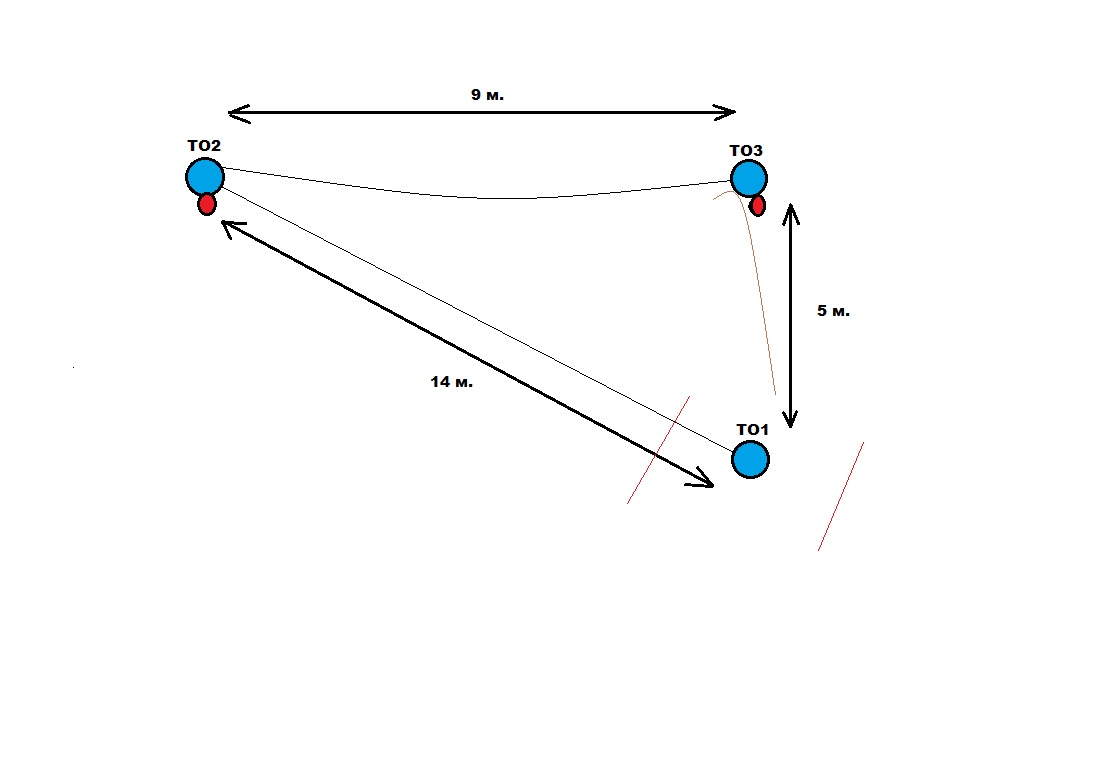 


Расстояние до следующего этапа: 300 м.
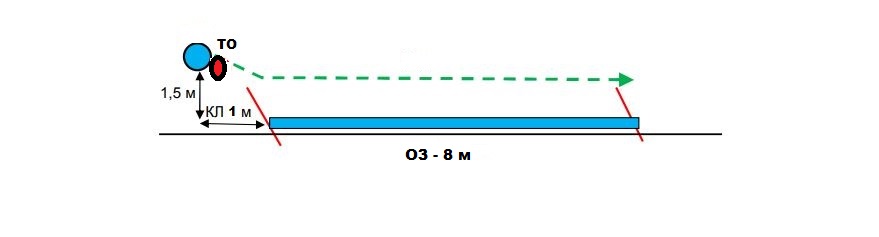 2 кругРасстояние до следующего этапа: 40 м.
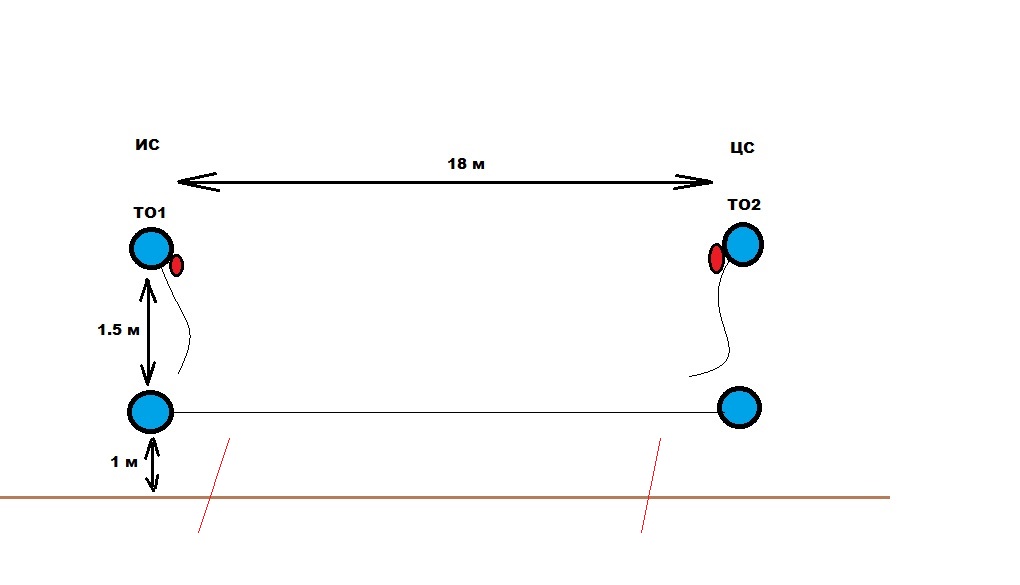 Расстояние до следующего этапа: 260 м.Расстояние до финиша: 150 м.
                                                                                           
                                                                                           Начальник дистанции: Орган П.В.1 Блок этапов
 1 – 2 - 3 Подъем по наклонной навесной переправе – Провисшая навесная переправа – Спуск             КВ - ____мин1 Блок этапов
 1 – 2 - 3 Подъем по наклонной навесной переправе – Провисшая навесная переправа – Спуск             КВ - ____мин1 Блок этапов
 1 – 2 - 3 Подъем по наклонной навесной переправе – Провисшая навесная переправа – Спуск             КВ - ____мин1 Блок этапов
 1 – 2 - 3 Подъем по наклонной навесной переправе – Провисшая навесная переправа – Спуск             КВ - ____мин1.Подъем по наклонной навесной переправе1.Подъем по наклонной навесной переправе1.Подъем по наклонной навесной переправе1.Подъем по наклонной навесной переправеОборудование этапаИС – БЗ, ОЗ ЦС – ОЗ ПараметрыТО-бревноСудейские перила 
L - 14 м.ТО - карабин Действия участниковДействия по п. 7.9Действия по п. 7.9Действия по п. 7.9Обратное движение2. Провисшая навесная переправа2. Провисшая навесная переправа2. Провисшая навесная переправа2. Провисшая навесная переправаОборудование этапаИС – ОЗОЗ ЦС – ОЗПараметрыТО - КарабинСудейские перила
 L - 9 м.ТО – Карабин 
Судейский страховочный конец (без карабина)Действия участниковДействия по п. 7.9Действия по п. 7.9Действия по п. 7.9Обратное движение3. Спуск3. Спуск3. Спуск3. СпускОборудование этапаИС – ОЗОЗ ЦС – БЗПараметрыТО - карабин 
 Судейский страховочный конец (без карабина)L - 5 м.Действия участниковОрганизация перил п. 7.6. Спуск п.7.10.3, п. 7.10.8, п. 7.10.9.
Снятие перил п. 7.7.1Организация перил п. 7.6. Спуск п.7.10.3, п. 7.10.8, п. 7.10.9.
Снятие перил п. 7.7.1Организация перил п. 7.6. Спуск п.7.10.3, п. 7.10.8, п. 7.10.9.
Снятие перил п. 7.7.1Обратное движениеПо своим перилам по п.7.10.2, при отсутствие своих перил - прохождение блока этапов сначала.По своим перилам по п.7.10.2, при отсутствие своих перил - прохождение блока этапов сначала.По своим перилам по п.7.10.2, при отсутствие своих перил - прохождение блока этапов сначала.4. Переправа маятником по бревну                                                           КВ - ____мин4. Переправа маятником по бревну                                                           КВ - ____мин4. Переправа маятником по бревну                                                           КВ - ____мин4. Переправа маятником по бревну                                                           КВ - ____минОборудование этапаИС – БЗ, КЛОЗЦС – БЗ, КЛПараметрыL то-оз – 1м.
ТО - карабинL ис-цс – 10 м.
L ОЗ – 8 м.L то-оз – 1м.Действия участниковОрганизация перил по п.7.6. Движение участника ногами по бревну по п.7.14.1 и п.7.14.5. Снятие перил по п.7.7.1.Организация перил по п.7.6. Движение участника ногами по бревну по п.7.14.1 и п.7.14.5. Снятие перил по п.7.7.1.Организация перил по п.7.6. Движение участника ногами по бревну по п.7.14.1 и п.7.14.5. Снятие перил по п.7.7.1.Обратное движениеКОД вдоль нитки этапаКОД вдоль нитки этапаКОД вдоль нитки этапа5. Переправа вертикальным маятником                                               КВ - ____мин5. Переправа вертикальным маятником                                               КВ - ____мин5. Переправа вертикальным маятником                                               КВ - ____мин5. Переправа вертикальным маятником                                               КВ - ____минОборудование этапаИС – БЗ, КЛОЗЦС – БЗ, КЛПараметрыСудейские перила 
L ОЗ – 5 м.Н – 8 м.Действия участниковДвижение по п. 7.15Движение по п. 7.15Движение по п. 7.15Обратное движениеКОД вдоль нитки этапаКОД вдоль нитки этапаКОД вдоль нитки этапа6. Переправа по параллельным перилам с восстановлением верхних перил             КВ - ____минОборудование этапаИС – БЗОЗ ЦС – БЗПараметрыВспомогательные перила для подъема
ТО - карабин на верхней горизонтальной опоре
 L БЗ - 1 мНижние судейские перила
L - 18м. 
L ОЗ – 16м.Вспомогательные перила для спуска
L БЗ - 1 м
Действия участниковВосстановление перил п. 7.12. Движение по п. 7.8.1, п. 7.8.9. Восстановление перил п. 7.12. Движение по п. 7.8.1, п. 7.8.9. Восстановление перил п. 7.12. Движение по п. 7.8.1, п. 7.8.9. Обратное движениеКОД вдоль нитки этапаКОД вдоль нитки этапаКОД вдоль нитки этапа7. Навесная переправа                                                                 КВ - ____мин 7. Навесная переправа                                                                 КВ - ____мин 7. Навесная переправа                                                                 КВ - ____мин 7. Навесная переправа                                                                 КВ - ____мин Оборудование этапаИС – БЗ, КЛОЗЦС – БЗ, КЛПараметрыТО-бревно
Lто-оз – 1м.
Судейские перила для восстановления
L - 18м. 
L ОЗ – 16м.ТО-бревно 
Lто-оз – 1м.

Действия участниковДвижение по п. 7.9Движение по п. 7.9Движение по п. 7.9Обратное движениеКОД вдоль нитки этапаКОД вдоль нитки этапаКОД вдоль нитки этапа